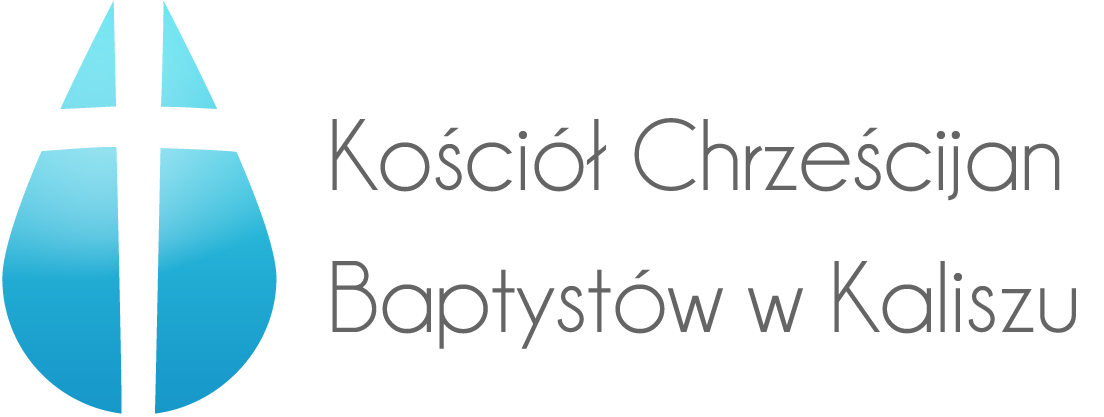 Temat; Czy jest inna ewangelia?1 Paweł, apostoł — posłany nie przez ludzi i nie z powodu człowieka, ale za sprawą Jezusa Chrystusa i Boga Ojca, który Go wzbudził z martwych — 2 oraz wszyscy bracia, którzy są ze mną, do kościołów w Galacji: 3 Niech wam towarzyszą łaska i pokój, pochodzące od Boga, naszego Ojca, oraz Pana, Jezusa Chrystusa. 4 On samego siebie wydał za nasze grzechy, aby nas wyrwać ze zła panującego w obecnym wieku, zgodnie z wolą Boga i naszego Ojca, 5 któremu niech będzie chwała na wieki. Amen.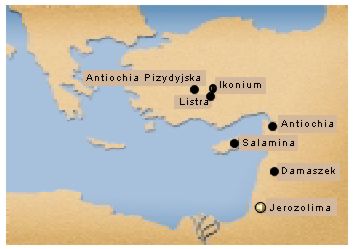 Apostoł Paweł zwany inaczej misjonarzem narodów, podczas pierwszej wyprawy misyjnej założył kościoły w Galacji. (Dz.13;14-14;23) Jednak po jego wyjeździe do lokalnej wspólnoty wchodzi inna ewangelia niż ta którą apostoł głosił apostoł Galacjanom. Tłem listu jest usprawiedliwienie nie przez zakon ale przez Nowe Przymierze. Paweł napiętnuje ich szybką zmianę myślenia, że sama łaska nie wystarcza i musi być coś więcej niż ewangelia.  Słowa użyte łaska i pokój mogły zdenerwować Galacjan, którzy swoje wierzenia zaczynali opierać na uczynkach i wywróconej ewangelii. Tam gdzie jest łaska tam jest pokój, tam gdzie są uczynki jest drżenie o swoje zbawienie. Paweł zaraz po przedstawieniu, słów łaska i pokój, opisuje co zrobił Jezus dla nas, jako coś doskonałego pełnego i trwałego nierozerwalnego żadnym cięciem przez nikogo poza suwerennym Bogiem. Dziwna łatwowierność6 Dziwię się, że tak prędko dajecie się odwieść od Tego, który was powołał w łasce Chrystusa, do innej dobrej nowiny. 7 Jednak innej nie ma. Są tylko jacyś ludzie, którzy was niepokoją i chcą przekręcić to, co przekazał nam Chrystus.8 Ale choćby nawet ktoś z nas albo sam anioł z nieba głosił wam dobrą nowinę różną od tej, którą wam przekazaliśmy, niech będzie przeklęty! 9 Jak powiedzieliśmy przedtem, tak teraz powtarzam: Jeśli ktoś wam głosi dobrą nowinę różną od tej, którą już przyjęliście, niech będzie przeklęty! 10 Czy mówiąc tak, zamierzam zjednać sobie ludzi, czy Boga? Albo może chodzi mi o przypodobanie się ludziom? Gdybym nadal zabiegał o ludzkie względy, nie byłbym sługą Chrystusa.Paweł dziwi się, że Galacjanie, tak szybko odwrócili się od ewangelii, która jest wyrazem łaski Boga względem grzesznika, który potrzebuje upamiętania. Drodzy bracia nawet w współczesnym kościele, zdarza się coraz częściej, że jest inna ewangelia. Ewangelia, która zapewnia wszystkim same piękno, dobro oraz życie bez limitów nawet finansowych lub duchowe zbawienie nawet bez Jezusa . Jest to totalnie inna ewangelia i jej należy się z całą stanowczością wystrzegać. Dlaczego, gdyż przywiedzie do upadku duchowego wielu, a w efekcie do herezji jaką zostali zainfekowani Galacjanie.  Ta inna dobra nowina będzie zjednywała tylko ludzi lecz będzie stała przeciwko planowi Bożemu. Paweł stawia w swojej trosce o zbór swoją reputację nie boi stanąć w wyłomie i być twardym misjonarzem Bożej łaski, nie ma względu na osobę tak samo jak Bóg. Nie chce przypodobać się ludziom w kościele lecz Chrystusowi. Nie szuka emocji, lecz ukojenia w pokoju i w czym w łasce Pana. Bracia i siostry łaska jest wystarczająca i nie nic więcej, poza nią. Jeśli ktoś mówi wam jest coś więcej poza łaską, oznacza że dawno nie trzymał księgi w ręku lub nie czytał listu do Galacjan, lub też niech będzie przeklęty.Pochodzenie Pawłowej dobrej nowiny11 Oznajmiam wam bowiem, bracia: Dobra nowina, którą wam głosiłem, nie jest owocem myśli ludzkiej. 12 Nie przejąłem jej od człowieka, ani nikt mnie jej nie nauczył. Mam ją dzięki objawieniu Jezusa Chrystusa.13 Bo na pewno słyszeliście o moim wcześniejszym postępowaniu w judaizmie. Wyjątkowo prześladowałem wtedy i niszczyłem Kościół. 14 Jako wyznawca judaizmu robiłem większe postępy, niż wielu innych z mojego pokolenia, bo gorliwiej przestrzegałem moich ojczystych tradycji.15 Gdy jednak spodobało się Bogu, który mnie wyznaczył jeszcze w łonie mojej matki i powołał dzięki swojej łasce, 16 żeby we mnie objawić swego Syna, abym głosił Go między poganami, nie radziłem się ciała ani krwi. 17 Nie udałem się też do Jerozolimy, do tych, którzy przede mną byli apostołami, lecz natychmiast odszedłem do Arabii, po czym znów wróciłem do Damaszku.18 Następnie, po trzech latach, wybrałem się do Jerozolimy, żeby poznać Kefasa. Przebywałem u niego piętnaście dni. 19 Co do innych apostołów, nie widziałem żadnego poza Jakubem, bratem Pańskim. 20 Pisząc to, oświadczam wobec Pana, że nie kłamię.21 Potem udałem się w okolice Syrii i Cylicji. 22 A kościoły Chrystusowe w Judei osobiście mnie nie znały. 23 Ludzie słyszeli jedynie, że ten, który ich kiedyś prześladował, teraz głosi wiarę, którą wcześniej zwalczał — 24 i z mego powodu chwalili Boga.Paweł dzięki swojemu świadectwu chce pokazać, że ewangelia, którą głosi nie pocohdz od człowieka, tradycji, filozofii ludzkiej lecz ejst dziełem samego prawdziwego wiekuistego Boga. Sam Bóg objawił się Pawłowi podczas drogi do Damaszku. Z dzisiejszego kazania pozostaje zrobić streszczenie, lub zadać sobie pytanie czym jest ewangelia.  Ewangelia to dobra nowina, że Twoje grzechy mogą być wybaczone, jeśli zdasz sobie sprawę, że jesteś grzesznikiem. Zaczniesz pokutować i odwrócisz się od grzechów i dzięki łasce Bożej, dostaniesz nowe życie w Chrsytusie. Dlaczego tak? Ponieważ sam Wiekuisty Pan wyznaczył Ciebie w łonie matki Twojej i powołał ciebie dzięki swojej łasce. Do czego do relacji z nim. Czy wyobrażasz sobie, że sam Pan, który stworzył niebo i ziemię zachęca Ciebie do relacji z Nim. Czy musi być coś więcej nie !!! Tylko łaska tylko Chrystus tylko jego słowo i Duch Święty.   